ОПРОСНЫЙ ЛИСТ ДЛЯ ПОДБОРА НАГРЕВАТЕЛЯ ВОЗДУХА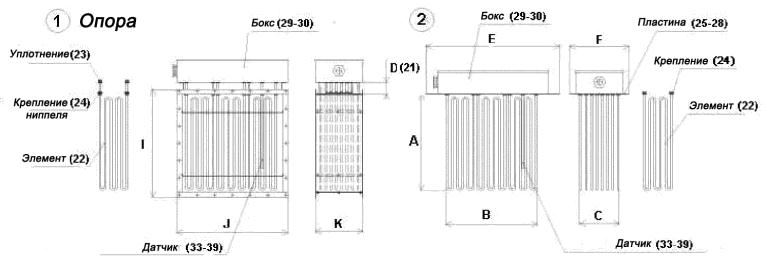 Данные о заказчике:Название организации: 	_Адрес:  	Контактное лицо:  	Тел.: 	_Факс:  	E-mail:  	Описание характеристик и требованийОписание характеристик и требованийОписание характеристик и требований1. Газ:   	1. Газ:   	1. Газ:   	2. Технические параметры:2. Технические параметры:Взрывоопасность: □ Да	□ НетВзрывоопасность: □ Да	□ НетЗона: □ IIA	□IIB	□IICТемпературный класс: □T1 □T2 □T3 □T4 □T5 □T6Температурный класс: □T1 □T2 □T3 □T4 □T5 □T6Температура окр. среды 	°СМинимальная величина расхода 	нм3/часМинимальная величина расхода 	нм3/часМаксимальный величина расхода 	нм3/часВходная температура 	°СВходная температура 	°СВыходная температура 	°СМощность: 	кВтМощность: 	кВтУдельная мощность: 	Вт/см2Напряжение питания: 	В   □ 1 Ф	□ 3 ФНапряжение питания: 	В   □ 1 Ф	□ 3 ФКлассификация зоны: □ Нормальная □ ВзрывоопаснаяКласс 	Местоположение:  □ В помещении	□ ВнеМестоположение:  □ В помещении	□ ВнеКлассификация зоны: □ Нормальная □ ВзрывоопаснаяКласс 	3. Характеристики связки: □ Вариант 1□ Вариант 2□ Вариант 2Габаритные размеры: I 	ммJ 	мм K 		ммA 	мм	B 	ммC 	мм	D 	ммE 	мм	F 	ммA 	мм	B 	ммC 	мм	D 	ммE 	мм	F 	мм4. Шкаф управления: □ Без шкафа□ Контакторный (ВКЛ/ВЫКЛ)	□ Тиристорный (плавное регулирование)□ Контакторный (ВКЛ/ВЫКЛ)	□ Тиристорный (плавное регулирование)Защита от перегрева: □ Контроль температуры средыКонтроль температуры поверхности нагревательных элементовКонтроль температуры кожухаЗащита от перегрева: □ Контроль температуры средыКонтроль температуры поверхности нагревательных элементовКонтроль температуры кожухаЗащита от перегрева: □ Контроль температуры средыКонтроль температуры поверхности нагревательных элементовКонтроль температуры кожуха6. Дополнительная информация 	6. Дополнительная информация 	6. Дополнительная информация 	Заполненный опросный лист просьба отправить  e-mail: info@tenmash.byЗаполненный опросный лист просьба отправить  e-mail: info@tenmash.byЗаполненный опросный лист просьба отправить  e-mail: info@tenmash.by